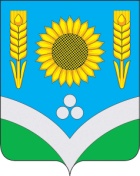 CОВЕТ НАРОДНЫХ ДЕПУТАТОВ            РОССОШАНСКОГО МУНИЦИПАЛЬНОГО РАЙОНАВОРОНЕЖСКОЙ ОБЛАСТИРЕШЕНИЕ31 сессииот 27 октября 2021 года № 227                                                                                             г. РоссошьО признании утратившим силу решения Совета народных депутатов Россошанского муниципального района от 26.07.2017 г. № 246 «О порядке ведения перечня видов муниципального контроля и органов местного самоуправления Россошанского муниципального района Воронежской области, уполномоченных на их осуществление».На основании мониторинга нормативно-правовых актов Совета народных депутатов Россошанского муниципального района на соответствие действующему законодательству РФ и законов Воронежской области Совет народных депутатов муниципального районаРЕШИЛ: С 01.01.2022 г. считать утратившим силу решение Совета народных депутатов Россошанского муниципального района от 26.07.2017 г. № 246 «О порядке ведения перечня видов муниципального контроля и органов местного самоуправления Россошанского муниципального района Воронежской области, уполномоченных на их осуществление». Опубликовать настоящее решение в официальном вестнике газеты «Россошанский курьер» и разместить на официальном сайте Совета народных депутатов Россошанского муниципального района в сети Интернет. Контроль за исполнением решения возложить на главу Россошанского муниципального района Сисюка В.М.Глава Россошанского муниципального района					                         В.М. Сисюк